Инвестиционная площадка № 67-10-22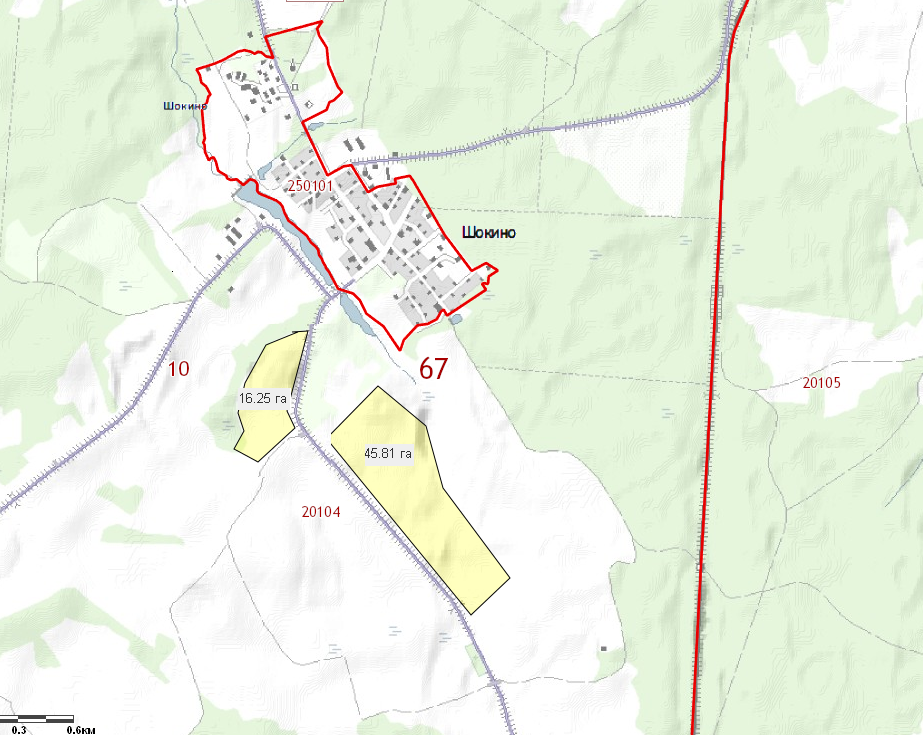 1. Месторасположение:- Смоленская область, Кардымовский район,   д. Шокино;- расстояние до г. Москвы: 350 км;- расстояние до г. Смоленска: 55 км;- расстояние до п. Кардымово-12 км.2. Характеристика участка:- площадь – 62 га;- категория земель – земли сельскохозяйственного назначения;- форма собственности – собственность не разграничена.3. Подъездные пути:- в 8 км от автодороги «Москва - Минск»4. Инженерные коммуникации:- газоснабжение –ориентировочное расстояние 0,3 км;-  электроснабжение – ВЛ-1006 ПС Каменка 0,3 км до границы земельного участка;  -  водоснабжение – точка подключения 0,5 км.5. Условия предоставления:- аренда,- покупка.